The public is requested to fill out a "Speaker Card" to address the Board on any item of the agenda prior to the Board taking action on an item.  Comments from the public on Agenda items will be heard only when the respective item is being considered. Comments from the public on other matters not appearing on the Agenda that are within the Board's subject matter jurisdiction will be heard during the Public Comment period.  Public comment will be limited to 1 or 2 minutes per speaker, unless waived by the presiding officer of the Board. The right to combine speaking time if multiple requests are made into a single limited time is reserved.  As a covered entity under Title II of the Americans with Disabilities Act, the City of  does not discriminate on the basis of disability and upon request, will provide reasonable accommodation to ensure equal access to its programs, services, and activities.  Sign language interpreters, assistive listening devices, or other auxiliary aids and/or services may be provided upon request.  Requests must be made within a reasonable time to the telephone number above or to the “contact us” at the website above. Reports and other committee reference materials may be seen on our website under each committee's meeting agenda. Agendas are posted publicly in the window of the Sherman Oaks Public Library,  Oaks, CA 91423. Printed copies of Board and committee agendas can be obtained by sending a written public records request after the document has been published to  Oaks 91413. A check for $1 plus 10 cents per page plus 49 cents postage made out to the City of  must be included with the request. If additional payment is required, you will be notified.AGENDAWelcome and Call to Order  -  Ron Ziff,  President                                       Pledge of Allegiance – Gene Arias, Master Sergeant CSMRRoll CallApproval of Minutes of previous meetingComments by LAPD SLO’s, Public Officials and staff6.   Guest Speaker - Lime Scooters7.   Guest Speaker Volunteer Community Police Program – Alan Scher, John GilbertPublic Comment: Comments by the public on non-agenda items within SONC’s jurisdictionPresident’s Report    Introduction of Youth Representatives Elinor Oren & Marcus Zimmerman Q&A Vote on Approval of Youth Representatives Introduction of Sarah Olds Q&A               Vote on Approval of Sarah Olds to fill the remaining term for residential area 512.  Swearing in of new Board Member and Youth Representatives
 13.  All items listed under the Consent Calendar are considered to be routine and may be enacted by one vote. Prior to the motion to consider any action by the Board, any public comments on any of the Consent Calendar items will be heard. There will be no separate action unless members of the Board request specific items to be removed from the Consent Calendar.             Consent Calendar ( no discussion required)A. Approve the monthly expense report for the period ending September 30,2018.B, Approve a payment of $39.39 to board member Ron Ziff for reimbursement for the purchase of a tool box (microphone and cable case) for SONC public address system14.Treasurer’s Report – Tom Capps, Treasurer        15.  Committee reports    A.    Planning & Land Use Committee Report- Jeff Kalban, Chair          1.   Updates on pending development projects in Sherman Oaks…………………..B.  Rules and Elections Committee Sue Steinberg			SONC Elections                       C.  Traffic & Transportation Committee – Avo Babian, Chair                       D.  Outreach Committee- Jeff Hartsough, Chair         E.   Green & Beautification Committee – Avo Babian, Chair                       F.   Public Safety Committee – Kristin Sales & Melissa Menard, Co-chairs                               Neighborhood Watch Forum		     Cert Program for January         G.  Homeless Outreach Committee - Michael Binkow          I.  Budget Advocates – Howard Katchen, SONC representative          J. Homeless Liaison – Rami Frankl              16.    Announcements on items within SONC’s jurisdiction              17.   AdjournOfficers:Ron Ziff, President Bus-6 Jeff Hartsough, 1st Vice Pres.CI-2 Sue Steinberg, 2nd Vice Pres Bus.4Tom Capps, Treasurer, Res. 2  Avo Babian, Secretary, Bus. 5 Board Members:Candy Williams, Res. 1Levon Baronian, Bus. 1Kristin Sales,  CI 1Vacant Bus. 2Howard Katchen, Res. 3Raphael Morozov, Bus.3Deatra Yatman, CI 3 Lisa Petrus, Res. 4Sidonia Lax, CI 4Vacant, Res 5Richard Marciniak, CI 5Jill Banks Barad, Res. 6Melissa Menard, CI 6Michael Binkow, Res. 7Neal Roden, Bus. 7Jeffrey Kalban, CI 7 OAKS NEIGHBORHOOD COUNCIL Oaks, CA 91413(818) 503-2399www.shermanoaksnc.orgOR CONTACTDepartment of Neighborhood Empowerment linked through our website under "Resources"Officers:Ron Ziff, President Bus-6 Jeff Hartsough, 1st Vice Pres.CI-2 Sue Steinberg, 2nd Vice Pres Bus.4Tom Capps, Treasurer, Res. 2  Avo Babian, Secretary, Bus. 5 Board Members:Candy Williams, Res. 1Levon Baronian, Bus. 1Kristin Sales,  CI 1Vacant Bus. 2Howard Katchen, Res. 3Raphael Morozov, Bus.3Deatra Yatman, CI 3 Lisa Petrus, Res. 4Sidonia Lax, CI 4Vacant, Res 5Richard Marciniak, CI 5Jill Banks Barad, Res. 6Melissa Menard, CI 6Michael Binkow, Res. 7Neal Roden, Bus. 7Jeffrey Kalban, CI 7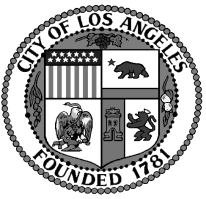  Oaks Neighborhood CouncilSONC REGULARBOARD MEETINGMonday, November 5, 20186:30 p.m. Auditorium Oaks OAKS NEIGHBORHOOD COUNCIL Oaks, CA 91413(818) 503-2399www.shermanoaksnc.orgOR CONTACTDepartment of Neighborhood Empowerment linked through our website under "Resources"